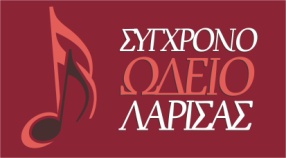 ΥΠΕΥΘΥΝΗ ΔΗΛΩΣΗO/Η κηδεμόνας…………………………………… επιτρέπω στον/στην …..………………………..…………. να συμμετάσχει στο σεμινάριο που διοργανώνει το Σύγχρονο Ωδείο Λάρισας   στο Bansko της Βουλγαρίας στις 24-25-26-27 Ιουνίου 2016.Υπογραφή & ονομ/νυμο	                            Υπογραφή & ονομ/νυμο     Ο/Η  Κηδεμόνας(Υπογραφή και από τους δυο γονείς. Οι συμμετέχοντες θα πρέπει να προσκομίσουν στην γραμματεία μαζί με την υπεύθυνη δήλωση και φωτοτυπία της ταυτότητας ή φωτοτυπία την πρώτη σελίδα του διαβατηρίου έως την Παρασκευή 13 Μαϊου)ΥΠΕΥΘΥΝΗ ΔΗΛΩΣΗ O/Η κηδεμόνας…………………………………… επιτρέπω στον/στην …..………………………..…………. να συμμετάσχει στo σεμινάριο που διοργανώνει το Σύγχρονο Ωδείο Λάρισας   στο Bansko της Βουλγαρίας στις 24-25-26-27 Ιουνίου 2016.Υπογραφή & ονομ/νυμο	                            Υπογραφή & ονομ/νυμο     Ο/Η  Κηδεμόνας(Υπογραφή και από τους δυο γονείς.Οι συμμετέχοντες θα πρέπει να προσκομίσουν στην γραμματεία μαζί με την υπεύθυνη δήλωση και φωτοτυπία της ταυτότητας ή φωτοτυπία την πρώτη σελίδα του διαβατηρίου έως την Παρασκευή 13 Μαϊου .)